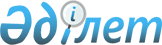 О Примбетове С.Д., Исингарине Н.К.
					
			Утративший силу
			
			
		
					Постановление Правительства Республики Казахстан от 17 сентября 2002 года N 1025. Утратило силу - Постановлением Правительства РК от 22 сентября 2005 г. N 940

      Правительство Республики Казахстан постановляет: 

      1. Министерству иностранных дел Республики Казахстан: 

      Представить на утверждение Интеграционного Комитета Евразийского экономического сообщества (далее - ЕврАзЭС) кандидатуру Примбетова Серика Достановича на должность заместителя Генерального секретаря ЕврАзЭС в соответствии с квотами, закрепленными за Республикой Казахстан и освобождение от этой должности Исингарина Нигматжана Кабатаевича. 

      2. Настоящее постановление вступает в силу со дня подписания.            Премьер-Министр 

    Республики Казахстан 
					© 2012. РГП на ПХВ «Институт законодательства и правовой информации Республики Казахстан» Министерства юстиции Республики Казахстан
				